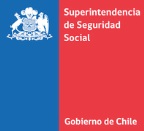 Manual de Desarrollador ExternoEspecificación de Servicios Web - SIAGFFecha: 08/04/2019ÍNDICECONTROL DE CAMBIOSCambios 07-01-2007Se agrega descripción de algunos conceptos para aclarar la nomenclatura usada por el SIAGF.Cambios 31-12-2007Se actualizan códigos de retorno de los webservice.Cambios 26-12-2007Se modifican códigos de retorno de los webservice.INTRODUCCIÓNEn este documentos se describen los distintos servicios web que se ponen a disposición de los usuarios del sistema SIAGF para automatizar algunas operaciones.Requisitos de usoPara poder utilizar este manual es necesario tener previo conocimiento de XML y web Services.Algunos ConceptosPara entender los conceptos de Estado, Irregularidad y Tupla manejados por el SIAGF es necesario considerar que:El SIAGF maneja un	estado	que es uno de los atributos que conforman la tupla** denominada	reconocimiento	, compuesta además por los siguientes atributos: causante, beneficiario, tipo de beneficio, entidad administradora, fecha de reconocimiento y tipo de causante.Una	irregularidad	se configura en la medida que se verifica que existe multiplicidad de tuplas cuyo atributo causante adquiere un mismo valor (mismo RUN de causante presente en distintas tuplas). Lo anterior, como condición de carácter general. La excepción a esta condición requiere la verificación del tipo de causante. En efecto, podría repetirse el RUN de un causante sin que constituyairregularidad	cuando se trata de un tipo de causante cónyuge (código 01) que además es de un tipo de causante cónyuge embarazada (código 22).La asignación de	estados	como atributo de las tuplas permite tanto la detección de una irregularidad como la realización del seguimiento del proceso de regularización que se debe originar a partir de su detección. Ello por cuanto el proceso de regularización se traduce en una sucesión de acciones orientadas a la eliminación de las condiciones que determinan la	irregularidad	, lo cual debe manifestarse en cambios del valor del atributo	estado	de las tuplas involucradasen la misma.Los	estados	que puede adquirir una tupla son los siguientes: Reconocimiento Vigente (1), Reconocimiento Vigente Informado Irregular (2) y Reconocimiento Extinguido (3).Cabe destacar que, por tanto, es factible que mientras transcurra un proceso de regularización, podrán seguir existiendo tuplas cuyos valores del atributo causante se repitan (mismo RUN de causante presente en distintas tuplas), pero cuyos valores del atributo	estado	dejen de aparecer generando una condición deirregularidad	como resultado de las acciones realizadas en el sistema por parte de las entidades involucradas en la misma.**: En algunos lenguajes y especialmente en la teoría de bases de datos una tupla se define como una función finita que mapea (asocia unívocamente) los nombres con algunos valores.Webservice AutenticacionEste webservice permite a la Entidades Administradoras autenticarse en la aplicación para hacer uso de los demás webservice provistos por el sistema SIAGF.Grámatica del WSDLEl siguiente cuadro muestra el WSDL del webwervice Autenticacion:WSDL de Autenticacion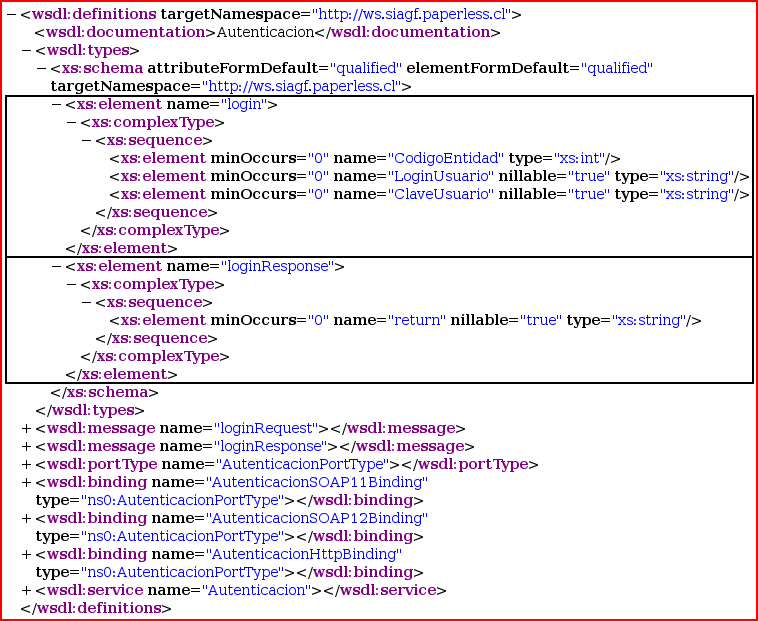 Detalle de parámetros del servicioParámetros de SalidaLa salida del servicio corresponde a un	string	XML. El campo de retorno principal esCodigo, el cual determina el resultado de la consulta. Los códigos de retorno posibles son:En caso de Ingreso OK, en el nodo Mensaje del XML se retorna el valor del Token que deberá ser utilizado al invocar a los demás webservices.A continuación algunos ejemplos de Salida Formato WSDL:Ingreso OKUsuario Invalido o Clave InvalidaError inesperadoWebservice IngresoReconocimientoEste webservice permite a la Entidades Administradoras el ingreso del reconocimiento de un causante.Grámatica del WSDLEl siguiente cuadro muestra el WSDL del webwervice IngresoReconocimiento:WSDL de IngresoReconocimiento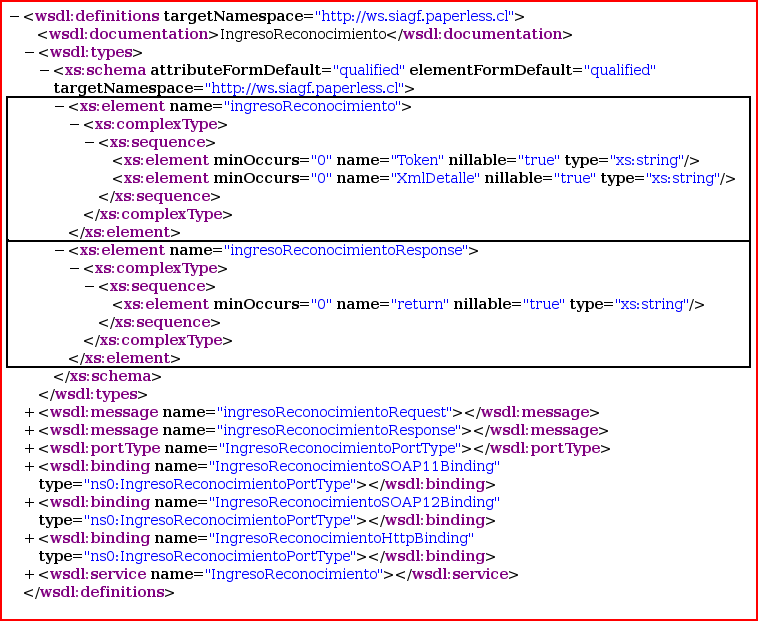 Detalle de parámetros del servicioEl parámetro XmlDetalle debe cumplir las especificaciones descritas en el schema IngresoReconocimiento.xsd.Parámetros de SalidaLa salida del servicio corresponde a un	string	XML. El campo de retorno principal esCodigo, el cual determina el resultado de la consulta.Los códigos de retorno posibles son (los códigos negativos corresponden a un error en el procesamiento):A continuación algunos ejemplos de Salida Formato WSDL:Reconocimiento Ingresado OKError en ingreso, Causante con reconocimiento vigenteXMLSchema Ingreso Reconocimiento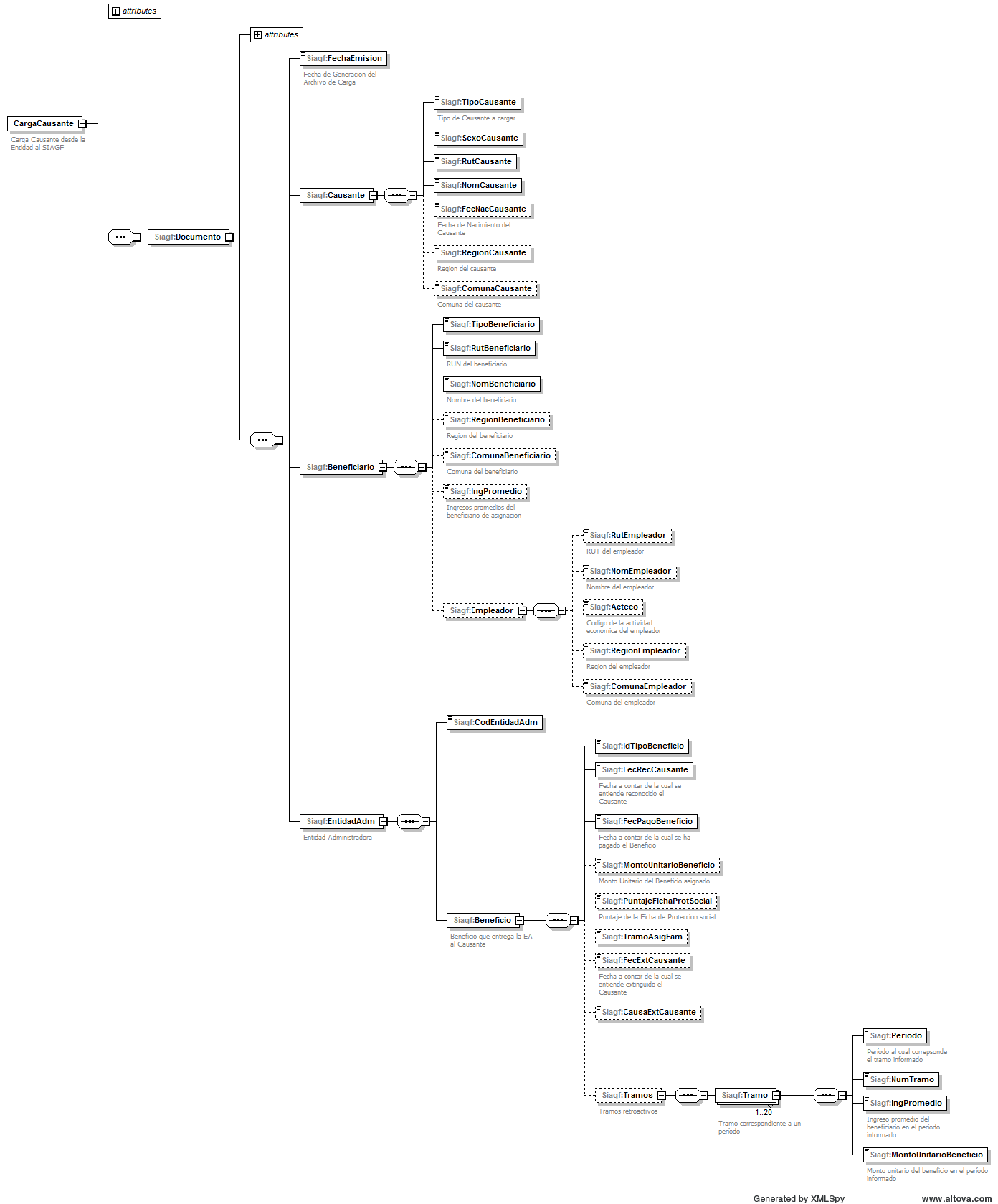 En el elemento Tramos van los tramos de períodos retroactivos, por lo que si el Reconocimiento involucra el período actual este debe ir en los elementos: MontoUnitarioBeneficio, TramoASigFam e IngPromedio. Si no involucra el período actual no deben ir dichos campos. Al igual que si no incluye períodos retroactivos no debe ir elemento “Tramos”.En la página web de esta Superintendencia, www.suseso.cl, se encuentra publicado el histórico de los tramos.A continuación se detalla ejemplo de Reconocimiento:Se quiere reconocer causante con fecha de reconocimiento 01-09-2017 vigente a la fecha (Abril 2019). Mirando el mantenedor de tramos vemos lo siguiente.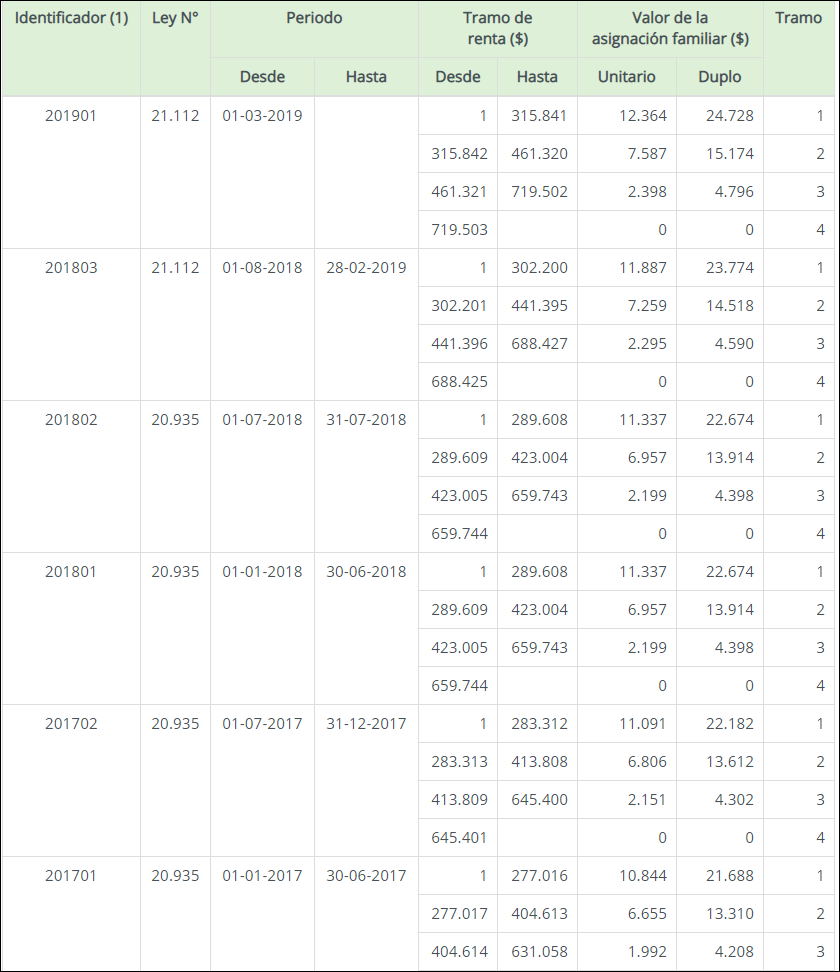 Cada período de tramo tiene una vigencia (“desde” “hasta”), por lo que se debe calcular qué períodos se solapan con el rango de fechas entre fecha de reconocimiento y fecha de extinción (si está vigente se debe considerar la fecha de la carga al WS de Ingreso de Reconocimiento). En el caso del ejemplo como la fecha de reconocimiento es 01-09-2017 cae en el período 201702 (el cual comienza el 01-07-2017 al 31-12-2017)  y como está vigente la fecha de carga sería 04-2019 por lo que cae en el tramo 201901. Para este caso el XML de Reconocimiento sería de la siguiente forma:Lo mismo aplica para el WS de Actualización de Tramos.Webservice ConsultaCausanteEste webservice permite a la Entidades Administradoras consultar por la información del Causante registrada en el sistema. Lo anterior permite a la entidad administradora saber si el causante ya tiene reconocimientos asociados en el SIAGF.Grámatica del WSDLEl siguiente cuadro muestra el WSDL del webwervice ConsultaCausanteWSDL de ConsultaCausante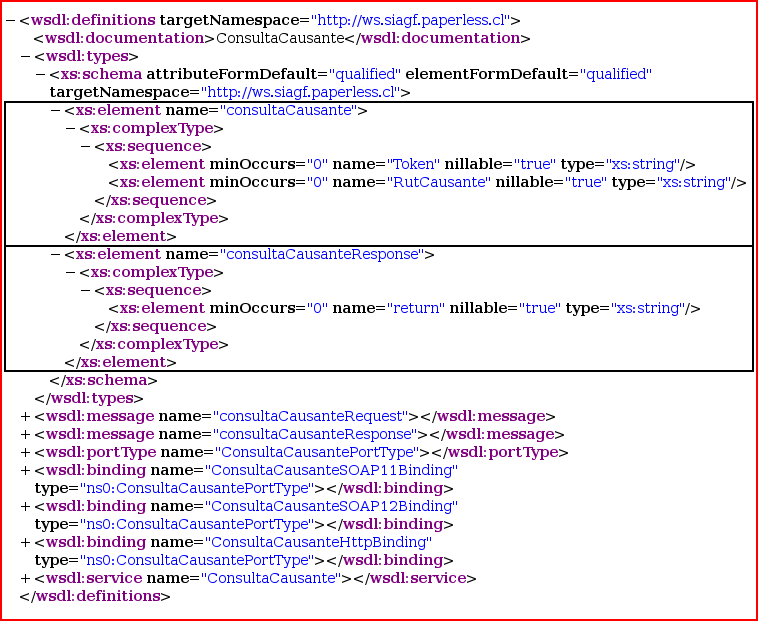 Detalle de parámetros del servicioParámetros de SalidaLa salida del servicio corresponde a un	string	XML. El campo de retorno principal esCodigo, el cual determina el resultado de la consulta.Los códigos de retorno posibles son (los códigos negativos corresponden a un error en el procesamiento):A continuación algunos ejemplos de Salida Formato WSDL:El causante consultado no existeCausante encontradoVer anexo 1.Webservice ExtincionReconocimientoEste webservice permite a la Entidades Administradoras generar la extinción del reconocimiento de un causante.Grámatica del WSDLEl siguiente cuadro muestra el WSDL del webwervice ExtincionReconocimientoWSDL de ExtincionReconocimiento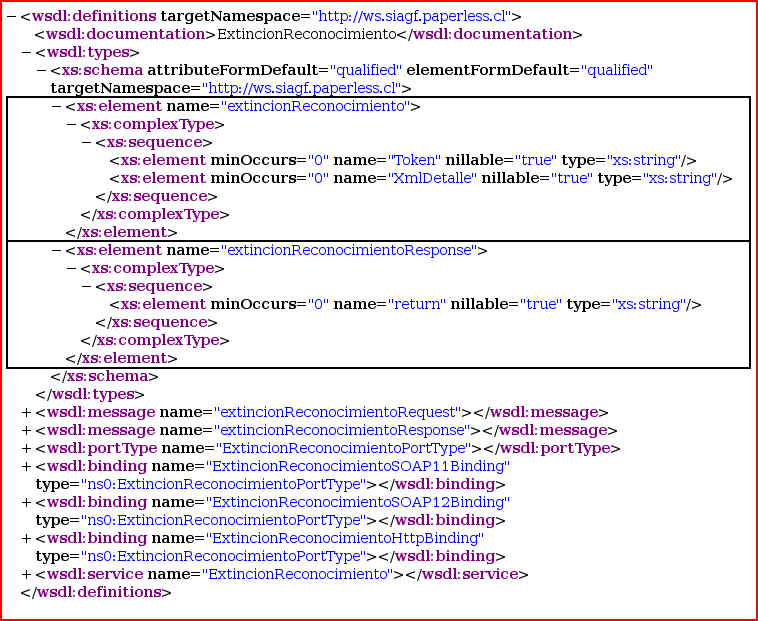 Detalle de parámetros del servicioParámetros de SalidaLa salida del servicio corresponde a un	string	XML. El campo de retorno principal esCodigo, el cual determina el resultado de la consulta.Los códigos de retorno posibles son ( los códigos negativos corresponden a un error en el procesamiento):A continuación algunos ejemplos de Salida Formato WSDL:El causante no existeExtinción procesada correctamenteWebservice ActualizarCausanteEste webservice permite a la Entidades Administradoras puedan actualizar la información de un causante, datos como:Ingresos promedio primer semestreValor o Monto de la Asignación FamiliarComuna del BeneficiarioComuna del CausanteGramática del WSDLEl siguiente cuadro muestra el WSDL del webwervice ActualizarCausanteWSDL de ActualizarCausante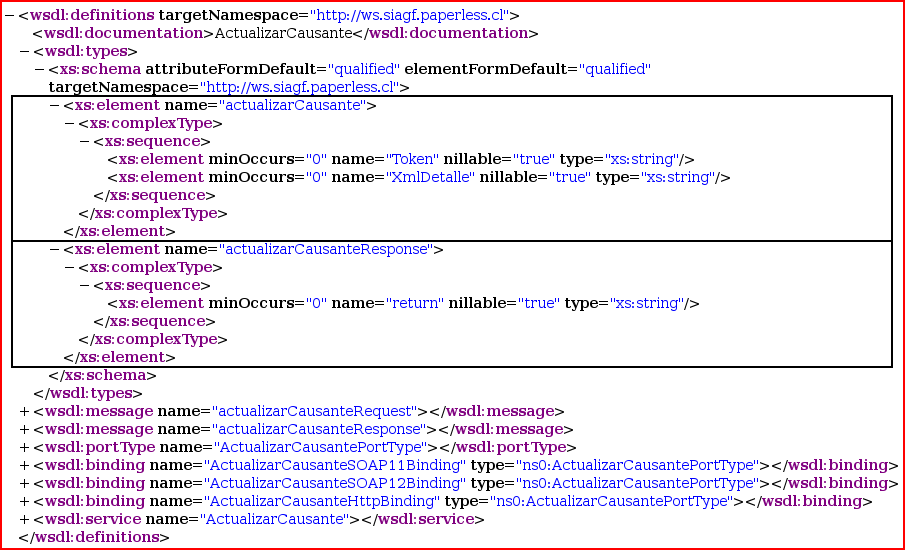 Detalle de parámetros del servicioEl parámetro XmlDetalle debe cumplir las especificaciones descritas en el schema ActualizarCausante.xsd.3.1.3 Parámetros de SalidaLa salida del servicio corresponde a un	string	XML. El campo de retorno principal esCodigo, el cual determina el resultado de la consulta.Los códigos de retorno posibles son (los códigos negativos corresponden a un error en el procesamiento):A continuación algunos ejemplos de Salida Formato WSDL:El causante no existeActuazación realizada correctamenteANEXO 1:XML Respuesta WS ConsultaCausante:<NomRegionBeneficiario>ARICA Y PARINACOTA</NomRegionBeneficiario></RegionBeneficiario><ComunaBeneficiario><CodComunaBeneficiario>15102</CodComunaBeneficiario><NomComunaBeneficiario>CAMARONES</NomComunaBeneficiario></ComunaBeneficiario><EntidadAdm><CodEntidadAdm>10102</CodEntidadAdm><NomEntidadAdm>C.C.A.F. DE LOS ANDES</NomEntidadAdm><Beneficio><CodTipoBeneficio>1</CodTipoBeneficio><NomTipoBeneficio>ASIGNACION FAMILAR</NomTipoBeneficio><FecRecCausante>2007-05-12</FecRecCausante><FecPagoBeneficio>2007-06-12</FecPagoBeneficio><MontoUnitarioBeneficio>4500</MontoUnitarioBeneficio><TramoAsigFam>2</TramoAsigFam></Beneficio><Empleador><RutEmpleador></RutEmpleador><NomEmpleador></NomEmpleador><Acteco></Acteco><RegionEmpleador><CodRegionEmpleador>15</CodRegionEmpleador><NomRegionEmpleador>ARICA Y PARINACOTA</NomRegionEmpleador></RegionEmpleador><ComunaEmpleador><CodComunaEmpleador>15102</CodComunaEmpleador><NomComunaEmpleador>CAMARONES</NomComunaEmpleador></ComunaEmpleador></Empleador></EntidadAdm><EntidadAdm><CodEntidadAdm>10103</CodEntidadAdm><NomEntidadAdm>C.C.A.F. LA ARAUCANA</NomEntidadAdm><Beneficio><CodTipoBeneficio>1</CodTipoBeneficio><NomTipoBeneficio>ASIGNACION FAMILAR</NomTipoBeneficio><FecRecCausante>2007-05-12</FecRecCausante><FecPagoBeneficio>2007-06-12</FecPagoBeneficio><MontoUnitarioBeneficio>4500</MontoUnitarioBeneficio>CampoTipoLargoDetalleObligatorioCodigoEntidadEntero5Código de la Entidad Administradora que realiza la consulta.SLoginUsuarioString20Login de un usuario válido para la Entidad AdministradoraSClaveUsuarioString20Clave del usuario informadoSCampoTipoLargoDetalleObligatorioTokenString50Código de de verificación de autenticación.Se debe solicitar mediante el webservice de autenticación (ver punto 1: WS Autenticacion).SXmlDetalleStringnXml que contiene la información necesaria para realizar el ingreso del reconocimiento del causante.SCódigoMensaje0Reconocimiento ingresado correctamente-1Error inesperado, reintente mas tarde.-2Documento Invalido (XmlDetalle Informado presenta observaciones). Este tipo de retorno contempla errores como:El documento no es un xml válido.El documento no cumple schema.La Entidad Administradora informada en el XML es distinto a la Entidad Emisora.Falta informar el RutCausante y/o la FecRecCausante.-6Token iválido-7Causante ya existe con Reconocimiento Vigente-8Causante ya existe con Reconocimiento Vigente Informado Irregular-11Fecha de Reconocimiento se sobrepone a otro reconocimiento ya extinguido-12Causante ya existe como beneficiario-14No se informaron los parámetros necesarios<?xml version="1.0" encoding="ISO-8859-1"?><CargaCausante xmlns:xsi="http://www.w3.org/2001/XMLSchema-instance" version="1.0">	<Documento>		<FechaEmision>2019-04-05</FechaEmision>		<Causante>			<TipoCausante>4</TipoCausante>			<SexoCausante>M</SexoCausante>			<RutCausante>xxxxxxxx-x</RutCausante>			<NomCausante>xxxxxx</NomCausante>			<FecNacCausante>2017-09-01</FecNacCausante>		</Causante>		<Beneficiario>			<TipoBeneficiario>1</TipoBeneficiario>			<RutBeneficiario>xxxxxxxx-x</RutBeneficiario>			<NomBeneficiario>xxxxxxxxxx</NomBeneficiario>			<RegionBeneficiario>1</RegionBeneficiario>			<ComunaBeneficiario>1107</ComunaBeneficiario>			<IngPromedio>1000000</IngPromedio>			<Empleador>				<RutEmpleador>xxxxxxxx-x</RutEmpleador>				<NomEmpleador>xxxxxxxx.</NomEmpleador>				<Acteco>101</Acteco>				<RegionEmpleador>1</RegionEmpleador>				<ComunaEmpleador>1107</ComunaEmpleador>			</Empleador>		</Beneficiario>		<EntidadAdm>			<CodEntidadAdm>xxxxxxx</CodEntidadAdm>			<Beneficio>				<IdTipoBeneficio>1</IdTipoBeneficio>				<FecRecCausante>2017-09-01</FecRecCausante>				<FecPagoBeneficio>2017-09-01</FecPagoBeneficio>				<MontoUnitarioBeneficio>0</MontoUnitarioBeneficio>				<TramoAsigFam>4</TramoAsigFam>		  		<Tramos> 	 				<Tramo> 	 					<Periodo>201803</Periodo>  						<NumTramo>2</NumTramo>  						<IngPromedio>250000</IngPromedio>  						<MontoUnitarioBeneficio>5008</MontoUnitarioBeneficio>  					</Tramo> 	 				<Tramo> 	 					<Periodo>201802</Periodo>  						<NumTramo>4</NumTramo>  						<IngPromedio>1000000</IngPromedio>  						<MontoUnitarioBeneficio>0</MontoUnitarioBeneficio>  					</Tramo>  					<Tramo> 	 					<Periodo>201801</Periodo>  						<NumTramo>4</NumTramo>  						<IngPromedio>1000000</IngPromedio>  						<MontoUnitarioBeneficio>0</MontoUnitarioBeneficio>  					</Tramo>  					<Tramo> 	 					<Periodo>201702</Periodo>  						<NumTramo>4</NumTramo>  						<IngPromedio>10000000</IngPromedio>  						<MontoUnitarioBeneficio>0</MontoUnitarioBeneficio>  					</Tramo>				</Tramos>			</Beneficio>		</EntidadAdm>	</Documento></CargaCausante>CampoTipoLargoDetalleObligatorioTokenString50Código de de verificación de autenticación.Se debe solicitar mediante el webservice de autenticación. (ver punto 1: WS Autenticacion)SRutCausanteString Alfanumérico10RUT del Causante que se consulta. Sin puntos y con Digito verificador. Ejemplo: 15234124-1SCódigoMensaje0Causante encontrado-1Error inesperado, reintente mas tarde.-6Token inválido-9Causante No Existe-14No se informaron los parámetros necesariosCampoTipoLargoDetalleObligatorioTokenString50Código de de verificación de autenticación.Se debe solicitar mediante el webservice de autenticación (ver punto 1: WS Autenticacion).SXmlDetalleString Alfanumérico10Xml que contien el detalle de la Extinción de ReconocimientoSCódigoMensaje0Extinción de Reconocimiento realizada correctamente-1Error inesperado, reintente mas tarde.-2Documento Invalido (XmlDetalle Informado presenta observaciones). Este tipo de retorno contempla errores como:El documento no es un xml válido.El documento no cumple schema.-6Token inválido-9Causante no existe-10Causante ya extinguido-14No se informaron los parámetros necesariosCampoTipoLargoDetalleObligatorioTokenString50Código de de verificación de autenticación. Se debe solicitar mediante el webservice de autenticación.SXmlDetalleString Alfanumérico10Xml que contien el detalle de la información a actualizar del causanteSCódigoMensaje0Información actualizada correctamente-1Error inesperado, reintente mas tarde.-2Documento Invalido (XmlDetalle Informado presenta observaciones). Este tipo de retorno contempla errores como:El documento no es un xml válido.El documento no cumple schema.-6Token inválido-9Causante No existe